ITEC397 Chapter 10 LABWORKExample: Automatic Student Attendance Report GeneratorIn this work we will develop an application in VBA that will get two excel workbook file: “Classroster” (Taken from portal.emu.edu.tr) and “Attendance” (Given by Microsoft Forms). Your application has to allow the user to select these files and then open these files as hidden workbooks. Then copy the required columns from the “Classroster” into the Worksheet1 in a proper form. Then it will open the “attendance “file and it will add a column for each lectured day, then mark all students on that column as who were attended or not.At the end of the process, your application will count and give attendance percentage of every student.Design the Controls Part of the TabSheet1 to get your application ready for inputting 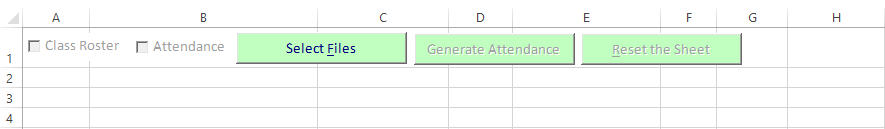 As it is shown above, Go to Developer  Insert, and from the “Activex Controls” add two checked-boxes and three buttons to the top most position of the TabSheet1.Adjust the sizes of the first row, buttons and checkboxes. With using the “properties” window (you can open it for every object with clicking the right button of your mouse and selecting the “properties” choice within the options); change their names as they will be “CheckBox_classroster”, “CheckBox_attendance”, “CommandButton_SelectFiles”, “CommandButton_GenerateAttendance”, “CommandButton_Reset”.Set the values of these two checkboxes to “False”, make them disabled (Enable=False), also make the last two buttons disabled (Until the two input files are not selected, this button has to be kept as disabled)Design a UserForm for letting the user to select the input files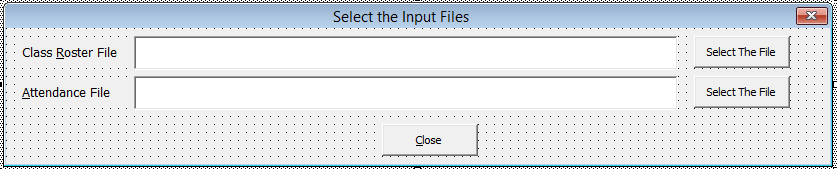 At the VBA Editor, insert a new UserForm, rename it as “UserForm_SelectFiles”and design it as the form given above.Rename the TextBoxes as “TextBox_ClassRosterFile”, and “TextBox_AttendanceFile”, and disable them. Rename the CommandButtons as “CommandButton_SelectClassRosterFile”, and “CommandButton_SelectAttendanceFile”, and “CommandButton_Close”.Complete the _initialize () event of the UserForm with the given code below:Private Sub UserForm_Initialize()	‘Disable the “Generate Attendance” CommandButton of the Sheet1  Sheet1.CommandButton_GenerateAttendance.Enabled = FalseEnd Sub Complete the _click() event of the Close CommandButton of the UserFormPrivate Sub CommandButton_FileSelect_Close_Click()                   ‘If both ClassRoster and Attendance Filesare already selected enable the button “Generate Attendance”   If (Sheet1.CheckBox_attendance = True) And (Sheet1.CheckBox_classroster = True) Then       Sheet1.CommandButton_GenerateAttendance.Enabled = True   End If  	   ‘Close (Unload) the UserForm      Unload MeEnd SubComplete the _click() event of the “Select File” CommandButton of ClassRoster:Private Sub CommandButton_SelectClassRosterFile_Click()	‘Set the properties and show the FileDialog object  With Application.FileDialog(msoFileDialogFilePicker)        .Title = "Please select the class roster file"        .InitialFileName = ActiveWorkbook.Path        'Makes sure the user can select only one file        .AllowMultiSelect = False        'Filter to just the following types of files to narrow down selection options        .Filters.Add "Excel Files", "*.xlsx; *.xls", 1        'Show the dialog box        .Show        'Store in fullpath into the global variable and to the textbox if a file is selected        If (.SelectedItems.Count > 0) Then            TextBox_ClassRosterFile.Value = .SelectedItems.Item(1)             Sheet1.CheckBox_classroster.Value = True             Sheet1.path_ClassRoster = .SelectedItems.Item(1)           End If    End WithEnd SubComplete the  _click() event of the “Select File” CommandButton of Attendance:Private Sub CommandButton_SelectAttendanceFile_Click()Sheet1.CheckBox_attendance.Value = FalseWith Application.FileDialog(msoFileDialogFilePicker)        .Title = "Please select the Attendance File"        .InitialFileName = ActiveWorkbook.Path        'Makes sure the user can select only one file        .AllowMultiSelect = False        'Filter to just the following types of files to narrow down selection options        .Filters.Add "Excel Files", "*.xlsx; *.xls", 1        'Show the dialog box        .Show        'Store in fullpath variable if a file is selected        If (.SelectedItems.Count > 0) Then            TextBox_AttendanceFile.Value = .SelectedItems.Item(1)            Sheet1.CheckBox_attendance.Value = True            Sheet1.path_Attendance = .SelectedItems.Item(1)        End If    End WithEnd SubWrite the calling routines for “UserForm_SelectFiles”Go To excel, worksheet1, and DeveloperDesign Mode, select the “CommandButton_SelectFiles”. Double click it and then complete the _OnClick event of it with the given code below:                              	Private Sub CommandButton_SelectFiles_Click()                                              UserForm_SelectFiles.Show                                       End SubWrite _Click event subroutine of the ComandButton_GenerateAttendanceDouble click the CommandButton_GeenerateAttendance and complete the subroutine with the given code below:Private Sub CommandButton_GenerateAttendance_Click()                        ‘While changing values of the cells to avoid screen flickings and speed up                         ‘the processes, it is a good tradition to freeze the screen     Application.ScreenUpdating = False    Design_Captions    Transfer_ClassRoster_Data    Transfer_Attendance_Data                          ‘When all processes are completed we can disable the screen freezing    Application.ScreenUpdating = TrueCommandButton_Reset.Enabled = True  ‘Enable the Reset buttonEnd SubDefine The Global variablesAdd the following statements to the beginning of the “Source” part of the Worksheet1:Public number_of_students As IntegerPublic path_ClassRoster As StringPublic path_Attendance As StringPublic objWorkbook_ClassRoster As WorkbookPublic objWorkbook_Attendance As WorkbookComplete the GenerateAttendance steps with subroutines”Design_Captions”, “Transfer_ClasRoster_Data”, and “Transfer_Attendance_Data”.Add the following subroutines to the “Source” part of the Sheet1:Private Sub Design_Captions()    With Sheet1.Range("A2:Z2")     .Font.Bold = True     .Font.Size = 14     .Interior.ColorIndex = 11     .Font.ColorIndex = 2    End With    Sheet1.Range("A2").Select    ActiveCell = "Std. No"    ActiveCell.Offset(0, 1) = "Name"    ActiveCell.Offset(0, 2) = "Surname"    ActiveCell.Offset(0, 3) = "Course"    ActiveCell.Offset(0, 4) = "e-mail"    ActiveCell.Offset(0, 5) = "Count"    ActiveCell.Offset(0, 6) = "Percent"    Columns(1).AutoFit    Columns(2).AutoFit    Columns(3).AutoFit    Columns(4).AutoFit    Columns(5).AutoFit    Columns(6).AutoFit    Columns(7).AutoFitEnd SubPrivate Sub Transfer_ClassRoster_Data()   Dim app As New Excel.Application   app.Visible = False 'Excel document will be opened in invisible mode   Dim book As Excel.Workbook 		‘Open the CLassRoster xlsx file in hidden mode   Set book = app.Workbooks.Add(path_ClassRoster)		‘Freeze the Screen   'Application.ScreenUpdating = False   number_of_students = 0   For n = 2 To 50		‘Transfer student details from classroster excel file to Sheet1      With book.Sheets(1)     If (.Range("D" & n).Value <> "") Then         number_of_students = number_of_students + 1         Sheet1.Range("A" & (n + 1)).Value = .Range("D" & n).Text 'Transfer STD.NO         Sheet1.Range("B" & (n + 1)).Value = .Range("E" & n).Value 'Transfer NAME         Sheet1.Range("C" & (n + 1)).Value = .Range("F" & n).Value 'Transfer SURNAME         Sheet1.Range("D" & (n + 1)).Value = .Range("B" & n).Value 'Transfer COURSE CODE     Else        Exit For     End If     End With   Next n		‘Autofit the column lengths after the transfer completed    Sheet1.Columns(1).AutoFit    Sheet1.Columns(2).AutoFit    Sheet1.Columns(3).AutoFit    Sheet1.Columns(4).AutoFit		‘Close the Classroster Excel file without saving       book.Close SaveChanges:=False   app.Quit		‘Set the app pointer free   Set app = NothingEnd SubPrivate Sub Transfer_Attendance_Data()   Dim app As New Excel.Application   app.Visible = False 'Make the Attendance Excel  File invisible   Dim book As Excel.Workbook   Set book = app.Workbooks.Add(path_Attendance)   For n = 2 To 500   Fill the columns of the Sheet1 with the data come from Attendance excel file     With book.Sheets(1)     If (.Range("D" & n).Value <> "") Then            S_no = Left(.Range("D" & n).Value, InStr(.Range("D" & n).Value, "@") - 1)            A_day = "." & Year(.Range("B" & n).Value) & "-" & Month(.Range("B" & n).Value) _                                 & "-" & Day(.Range("B" & n).Value)            E_mail = .Range("D" & n).Value       'Check if caption of that day is existing, if not add it as a new caption        a_column = 8       ‘Starting from the 8th column, begin to add the lecturing day columns        Sheet1.Range("A2").Select        For m = 7 To 70      ‘ Check if for the current day is there already a column is dedicated or not                    If ActiveCell.Offset(0, m).Value = A_day Then       ‘already a column (m)  was added                 a_column = m                Exit For             Else                 ‘This is a new attendance day, a new column should be added, column m is the first empty column               If ActiveCell.Offset(0, m).Value = "" Then               'New Attendance Day will be added                a_column = m                ActiveCell.Offset(0, m).Value = A_day                  'Set attendance for all students for that day by default as 0                  Sheet1.Range("A1").Select                  For k = 2 To number_of_students + 1                     ActiveCell.Offset(k, m).Value = 0                  Next k                Exit For               End If             End If        Next m        m_row = 0        'Find the row of the student        For m = 2 To number_of_students + 2            If Sheet1.Range("A1").Offset(m, 0).Text = S_no Then               m_row = m               Exit For            End If        Next m        If (m_row > 0) Then         Sheet1.Range("E1").Offset(m_row, 0).Value = E_mail         Sheet1.Range("A1").Offset(m_row, a_column).Value = 1        End If     Else        Exit For     End If     End With   Next n   'Counting the attendance and percentages for each student   Days = Count_Days()   For n = 1 To number_of_students       cnt = 0       For m = 1 To Days          If (Sheet1.Range("G2").Offset(n, m) = 1) Then              cnt = cnt + 1          End If       Next m       Sheet1.Range("F2").Offset(n, 0) = cnt       Sheet1.Range("G2").Offset(n, 0) = Format(((cnt / Days)), "###.## %")   Next n   'Autofitting the column sizes   For n = 4 To 70     If (Sheet1.Range("A2").Offset(0, n - 1) <> "") Then       Sheet1.Columns(n).AutoFit     Else       Exit For     End If   Next n	‘Close the attendance excel file   book.Close SaveChanges:=False   app.Quit   Set app = NothingEnd SubAdd the following subroutines also the the “Source” of Worksheet1Private Function Count_Days()	‘Count and return, how many student rows are on the Sheet1     Count_Days = 0     For i = 1 To 80‘Count until found the firs empty row         If (Sheet1.Range("G2").Offset(0, i).Value = "") Then             Count_Days = i – 1 ‘The lastrow is empty, exclude it from the count             Exit For         End If     Next iEnd FunctionWrite _Click event subroutine of the CommanButton_ResetDouble click the CommandButton_Reset and complete the subroutine with the given code below:Private Sub CommandButton_Reset_Click()CommandButton_Reset.Enabled = False  ‘Disable the button until new generation                                ‘Freezing the screenApplication.ScreenUpdating = False                                'Erase the existing data rows and the captions until the empty row found   For n = 1 To 300     Sheet1.Range("A2").Select     r = ActiveCell.Row     If ActiveCell.Value <> "" Then        Sheet1.Rows(2).Delete     Else        Exit For     End If   Next n 'Reseting the checkboxes and disable the "Generate Attendance",  ‘                                                                and “Reset” CommandButtons CheckBox_attendance.Value = False CheckBox_classroster.Value = False CommandButton_GenerateAttendance.Enabled = FalseCommandButton_Reset.Enabled = False                                    ‘If already Attendance file is opened, close it  If Not objWorkbook_Attendance Is Nothing Then    objWorkbook_Attendance.Close SaveChanges:=False End If                                    ‘If already Class Roster file is opened, close it If Not objWorkbook_ClassRoster Is Nothing Then    objWorkbook_ClassRoster.Close SaveChanges:=False End If                                  ‘Unfreeze the screen Application.ScreenUpdating = True                                     End SubWorksheet _activate() eventWith using the given code complete the Worksheet activate eventPublic Sub Worksheet_Activate()			‘Empty the global variables f_Classroster and f_Attendance 	f_ClassRoster = "" f_Attendance = ""End SubOn the VBAEditor, Project Tree, with the right button of your mouse, select the menu options insert  UserForm.Private Sub CommandButton_SelectClassRosterFile_Click()  With Application.FileDialog(msoFileDialogFilePicker)  ‘Calling the FileDialog Method        .Title = "Please select the class roster file"        .InitialFileName = ActiveWorkbook.Path    ‘Look to the same folder of the xlsm file        'Makes sure the user can select only one file        .AllowMultiSelect = False        'Filter to just the following types of files to narrow down selection options        .Filters.Add "Excel Files", "*.xlsx; *.xls", 1        'Show the dialog box        .Show        'Store in fullpath variable if a file is selected        If (.SelectedItems.Count > 0) Then        ‘Assign the selected filepathinto the TextBox_ClassRosterFile            TextBox_ClassRosterFile.Value = .SelectedItems.Item(1)        ‘Check the CheckBox_classroster to show classroster file is selected             Sheet1.CheckBox_classroster.Value = True       ‘Assign the file name to theglobal variable             Sheet1.path_ClassRoster = .SelectedItems.Item(1)       End If    End WithEnd Sub